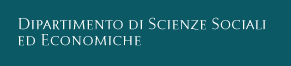 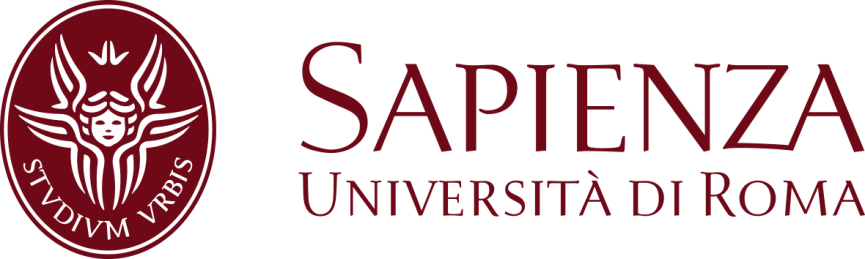 Dottorato in Scienze Sociali Applicate Ph.D. in Applied Social SciencesSeminario“Police, district, proximity. Naples in the eighteenth century, a case compared”A cura della Prof.ssa Brigitte Marin, Universitè Aix en provence    Introduce: Antimo Farro – Sapienza Università di Roma4 aprile 2018 Auletta di SociologiaPalazzina Tumminelli 16,00 – 18,00Dipartimento di Scienze Sociali ed Economiche (DiSSE)Facoltà di Scienze politiche, Sociologia, ComunicazioneSapienza Università di Roma- P.le Aldo Moro, 5 